О внесении изменений в Правила землепользования и застройки Опытного сельского поселения Цивильского района Чувашской Республики, утвержденные решением Собрания депутатов Опытного сельского поселения Цивильского района Чувашской Республики от 25.12.2020 г. № 06-3 (с изменениями от 18.08.2021 г. № 12-1)В соответствии с п.7 части 2 статьи 33, п. 4.1 части 3 статьи 33 Градостроительного кодекса Российской Федерации от 29 декабря 2004 г. N 190-ФЗ, Федеральным законом № 119-ФЗ от 01.12.2022 «О внесении изменений в отдельные законодательные акты Российской Федерации», Федеральным законом от 06 октября 2003 года №131-ФЗ «Об общих принципах организации местного самоуправления в Российской Федерации», Собрание депутатов Опытного сельского поселения Цивильского района Чувашской Республики РЕШИЛО:1. Внесение изменений в Правила землепользования и застройки Опытного сельского поселения Цивильского района Чувашской Республики, утвержденные решением Собрания депутатов Опытного сельского поселения 25.12.2020 года № 06-3 (с изменениями от 18.08.2021 г. № 12-1), следующие изменения:1.1. Часть 2 статьи 32 дополнить п.6 в следующей редакции:«6) обнаружение мест захоронений погибших при защите Отечества, расположенных в границах муниципальных образований».1.2. Часть 3 статьи 32 дополнить п. 4.1 в следующей редакции:«6) органами местного самоуправления в случаях обнаружения мест захоронений погибших при защите Отечества, расположенных в границах муниципальных образований».1.3. Статью 32 дополнить частью 3.4 в следующей редакции:«3.4. Внесение изменений в правила землепользования и застройки в связи с обнаружением мест захоронений погибших при защите Отечества, расположенных в границах муниципальных образований, осуществляется в течение шести месяцев с даты обнаружения таких мест, при этом проведение общественных обсуждений или публичных слушаний не требуется».2. Настоящее решение вступает в силу после его официального опубликования (обнародования).Председатель Собрания ДепутатовОпытного сельского поселения                                                                                    О.В. Ильин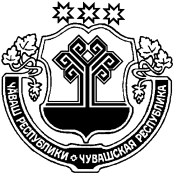 